Il est interdit aux candidats de signer leur composition ou d'y mettre un signe quelconque pouvant indiquer sa provenance.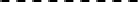 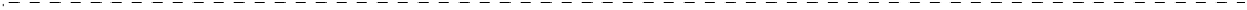 Sous-épreuve U41Etude des spécifications générales d'un système pluritechnologiqueSession 2017DOSSIER REPONSECe dossier comprend les documents DR 1 à DR 15.Le candidat est amené à formuler les hypothèses qu’il jugera nécessaires pour répondre aux questions.Il est constitué de deux parties indépendantes :Etude de la production de la ligne actuelle et évaluation de la remplisseuse et de l’encartonneuse de la future ligne de conditionnement.Amélioration du dialogue homme-machine de l’encartonneuse.17NC-ATESGL’étude comporte deux parties :Partie A – Etude de la production de la ligne actuelle et évaluation de la remplisseuse et de l’encartonneuse de la future ligne de conditionnement.A1 : Analyse de la disponibilité de la ligne de conditionnement actuelle. A2 : Etude de l’encartonneuse.A3 : Analyse de la nouvelle remplisseuse pour la future ligne. A3 : Réglage du dosage pour optimiser la production.Partie B – Amélioration du dialogue homme- machine de l’encartonneuse.B1 : Analyse de la technique de gestion de la console et élaboration d’une notice technique. B2 : Evolution du programme de conduite.B3 : Amélioration du processus de collage.Le but est d’identifier les actions à mener sur la ligne de conditionnement actuelle à partir de l’exploitation des relevés des dysfonctionnements et des temps d’arrêt.A1 - Analyse de la disponibilité de la ligne de conditionnement actuelle Voir document technique DT 2 – DT 3.A1.1. A partir du tableau des relevés des arrêts ligne effectué par les opérateurs, calculer la disponibilité opérationnelle de la ligne de conditionnement.A1.2. Compte-tenu du résultat précédent, que préconisez-vous ? Voir document technique DT 3 : Attention : Faire les calculs à 4 décimales.A1.3. Disponibilité prévisible de la future ligne de conditionnement. Voir document technique DT 4.La fiche technique de la machine « Cem-4 » (remplisseuse 6000 pots/heure) donne diverses informations en anglais. La traduction de la partie « Technical Specifications » est donnée en français.Pour obtenir une disponibilité opérationnelle globale de la future ligne de 0,90, quelle devra être la disponibilité de l’encartonneuse ?Le but est de déterminer suivant les configurations de l’encartonneuse laquelle de cette dernière ou de la nouvelle remplisseuse est le poste goulet.A2 - Etude de l’encartonneuse.A2.1 - Etude des différentes configurations de productions possibles. Voir document technique DT 7 et DT 8.Magasin droit Magasin gaucheLa possibilité de panacher l'approvisionnement en cartons des deux magasins permet de faire différentes configurations de productions : 11 en tout dont 3 rarement utilisées : (6;4) ;(4+2;4) ;(4; 2+2+2)Compléter le tableau ci-dessous (configuration de productions N°5 et N°6 à définir) en détaillant le chargement de chaque magasin et la production obtenue.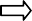 A2.2. Etude de la cadence de production de l’encartonneuse. Voir document technique DT 8, DT 9 et DT 10.Le document technique DT 10 représente le chronogramme de déroulement des tâches pour produire les packs de yaourts. Dans un souci de simplification pour l’analyse, toutes les tâches sont affectées d’une durée de 1 seconde.Combien de secondes s’écoulent entre 2 packs (n et n+1) sortant de l’encartonneuse ?En déduire la cadence de production, exprimée en pots/heure, pour des packs de six pots et pour des packs de 4 pots.La future ligne de conditionnement sera donc constituée de la remplisseuse « Cem – 4 » et l’encartonneuse : préciser, dans les deux configurations suivantes (vues dans le tableau précédent), laquelle des deux machines sera le goulet.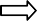 A3. Analyse de la remplisseuse « Cem – 4 » pressentie pour la future ligne de conditionnementDevant l’importance de l’investissement à faire pour le renouvellement de la ligne de conditionnement, l’entreprise BIOFI souhaite évaluer la remplisseuse « Cem – 4 » en conditions réelles de production. Pour cela Cemre Machines invite le responsable technique de BIOFI à observer son fonctionnement sur le site de production d’une autre entreprise.Cette entreprise ayant mis en place un système de contrôle statistique MSP dispose des moyens nécessaires à un suivi de la masse des pots de yaourt ainsi que des données de sa production stabilisée.Pour vérifier que la production peut être conforme au cahier des charges et que le coût de  production soit minimal, le responsable technique décide :de vérifier la capabilité de la remplisseuse ;de vérifier que les réglages de dosage permettent une optimisation de la masse de yaourt par pot.A3.1. A partir du relevé des masses d’un échantillon de pots de yaourt produit en continu, détermination des indices de capabilité Cm et Cmk de la remplisseuse.Cahier des charges :intervalle de tolérance sur la masse :  2,5 grammes ;masse de yaourt :  125 grammes ;réglage machine : 126 grammes.Méthode :Vérifier la normalité de la distribution (test de la droite de Henry).Calculer Cm.Calculer Cmki.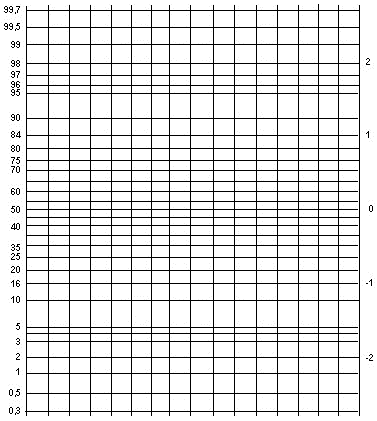 A3.1.1. Vérification de la normalité de la distribution :A3.1.2. On considèrera la moyenne m = 126,05 grammes, calculer les indices de capabilité Cm et Cmki de la remplisseuse. Conclure sur la capabilité de la remplisseuse. Voir document technique DT 5.A3.2. Réglage du dosage dans le but d’optimiser la production.La remplisseuse « Cem – 4 » dispose d’un dosage volumétrique qui permet de régler par pas de 0,1 gramme la masse du produit (yaourt).Les conditions de fonctionnement observées lors de la production de l’échantillon étudié montrent l’existence d’un rebut (pots de masse < 125 grammes).Le technicien qualité de BIOFI, dans le cadre de son évaluation, se propose de régler la remplisseuse afin d’obtenir un rebut de pots inférieur à 0,5 %.Méthode :déterminer le pourcentage de rebut pour la configuration de réglage étudiée précédemment (réglage machine pour moyenne visée = 126 grammes) ;proposer sans calcul une solution pour obtenir un rebut < 0,5 %.A3.2.1. Détermination du pourcentage de rebut à partir de l’échantillon étudié.Données* :moyenne obtenue = 125,85 grammesécart type = 0,5752 grammes(*) Attention : ces données diffèrent légèrement et volontairement de celles trouvées aux questions précédentes.Calculer le pourcentage de rebut dans les conditions définies ci-dessus. Voir document technique DT 6.Quelle est la solution adoptée par le technicien qualité pour réduire ce rebut à 0,5 % ?A3.2.2 Quel est l’outil de la Maitrise Statistique des Procédés qui permettra de suivre la production des pots de yaourt et sa mise sous contrôle ?Le dialogue homme-machine est assuré par une console de dialogue décrite en DT 13.La conduite de la machine est décrite par le GEMMA DT 11.Les pages définissant les messages à afficher sont données DT 14 et DT 15.Le Grafcet de conduite incomplet est donné DT 12.La démarche consiste à :analyser la technique de gestion de la console à partir des DT 11 à DT 15.compléter le programme de conduite en fonction de l’évolution souhaitée de la machine.Problématique :L’objectif est de faciliter l’utilisation du système encartonneuse en particulier pour les personnels occasionnels. On souhaite également rajouter un mode de marche « Réglages ».B1 - Analyse de la technique de gestion de la console. Voir document technique DT 11 et DT 12.B1.1. A la mise sous tension du système (fermeture du sectionneur général) l’étape 10 du grafcet de conduite est active.B1.1.1. Quel est le numéro de la page qui est affichée ?B1.1.2. Quel est le message qui est affiché ? Voir documents techniques DT 12 et DT 14.B1.2. On considère l’état où l’étape 11 est active.B1.2.1. Quelles sont les deux diodes (des touches fonctions) allumées ? Voir documents techniques DT 12 et DT 13.B1.2.2. L’opérateur appuie sur la touche F1, quelle est l’étape du grafcet de conduite qui devient active ? Quel est le message qui est affiché ? Voir documents techniques DT 12, DT 14 et DT 15.B1.3. Création d’une notice.Il s’agit de créer une notice destinée aux opérateurs occasionnels qui ne connaissent pas la machine.Ce document doit être conçu de manière à faciliter l’utilisation de la machine à des employés occasionnels en traduisant le Grafcet de conduite DT12.Compléter la notice ci-après. (Vous veillerez à être le plus clair et le plus synthétique possible). Voir document technique DT12, DT14 et DT15.Pas d’actionB2. Evolution du programme de conduite.On veut rajouter un mode de marche « REGLAGES ». Voir DT 11 et DT 12.Ceci nécessite de faire apparaitre sur l’écran du Magelis la page d’application n°7. Fonctionnement attendu lorsque le mode « REGLAGES » est activé :affichage de la page 7 REGLAGES du DT 15, la touche F7 permettant de sortir de ce mode, (DEL L7 est allumée) ;l’action sur la touche F7 renvoie à la page 9 INIT PO du DT 15, la touche F1 donne la condition « Init PO » du GEMMA DT 11.B2.1. Ecrire ci-dessous le contenu que doit afficher la page 7 : REGLAGES.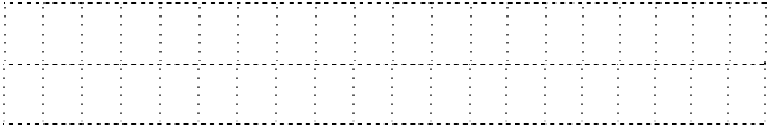 B2.2. Allumage de la DEL F7. Définir ci-dessous _DEL ETAT_, le mot image des DELS :B2.2.1. En binaire en complétant le tableau ci-dessous : Voir document technique DT 13.B2.2.2. Traduire le mot _DEL ETAT_ en hexadécimal et en décimal dans le tableau ci-dessous.B2.3. Compléter ci-dessous le Grafcet de conduite concerné. (Zone en pointillée sur DT 12) (voir fonctionnement décrit page précédente). Voir document technique DT 12.B3 - Amélioration du processus de collage. Problématique :processus de collage de l’encartonneuse :Vérin d’évacuationFonctionnement attendu : le tapis se déplace à la vitesse de 0,3 m/s. La buse de collage envoie la colle lorsque le capteur Scoll détecte le pack (passe à 1).Fonctionnement observé : l’arrêt de l’envoi de la colle se fait toujours avec un certain retard, ce qui provoque des salissures sur le tapis et des pertes de colle.Pour remédier à ce problème de qualité du poste de collage on envisage de tester une solution bâtie à partir de temporisations. C’est l’objet de l’étude suivante.B3.1. Prédétermination des temps de collage selon la production.Données :la longueur du trait de collage est inférieure de 1cm à la longueur du pack ;la vitesse linéaire du tapis est toujours de 0,3 m/s.Déterminer les trois temps de collage en complétant le tableau suivant :B3.2. Description du nouveau cycle de collage.Variables utilisées dans le programme :Nouveau fonctionnement attendu :la tâche de collage est active tant que la variable « Collage autorisé » est à 1 ;l’action « COLLER » a lieu dès que le pack est détecté par le capteur Scoll. Elle dure le temps nécessaire.Compléter ci-dessous le Grafcet décrivant le cycle de collage :NE RIEN ÉCRIRE	DANS CE CADREAcadémie :Session :Session :NE RIEN ÉCRIRE	DANS CE CADREExamen :Série :Série :NE RIEN ÉCRIRE	DANS CE CADRESpécialité/option :Repère de l’épreuve :Repère de l’épreuve :NE RIEN ÉCRIRE	DANS CE CADREEpreuve/sous épreuve :Epreuve/sous épreuve :Epreuve/sous épreuve :NE RIEN ÉCRIRE	DANS CE CADRENOM :NOM :NOM :NE RIEN ÉCRIRE	DANS CE CADRE(en majuscule, suivi s’il y a lieu, du nom d’épouse)Prénoms :(en majuscule, suivi s’il y a lieu, du nom d’épouse)Prénoms :N° du candidatNE RIEN ÉCRIRE	DANS CE CADRENé(e) le :Né(e) le :N° du candidatNE RIEN ÉCRIRE	DANS CE CADRENote :(le numéro est celui qui figure sur la convocation ou liste d’appel)Appréciation du correcteur(le numéro est celui qui figure sur la convocation ou liste d’appel)Appréciation du correcteurPour produire des packs de 6 pots,Pour produire des packs de 4 pots,Pour produire des packs de 2 pots,Soit, pour 1 cycle complet,une production deles magasins distribuent à chaque cycle complet :les magasins distribuent à chaque cycle complet :les magasins distribuent à chaque cycle complet :Soit, pour 1 cycle complet,une production deConfiguration de production N°1Magasin droit1 carton à6 alvéoles6 potsConfiguration de production N°1Magasin gauche1 carton à6 alvéoles6 potsConfiguration de production N°2Magasin droit1 carton à6 alvéoles6 potsConfiguration de production N°2Magasin gauche1carton à 4 alvéolescarton àalvéoles4 + 2 potsConfiguration de production N°3Magasin droit1 carton à6 alvéoles6 potsConfiguration de production N°3Magasin gauche3 cartons à2 alvéoles2 + 2 + 2 potsConfiguration de production N°4Magasin droit1carton à 4 alvéolescarton àalvéoles4 + 2 potsConfiguration de production N°4Magasin gauche1carton à 4 alvéolescarton àalvéoles4 + 2 potsConfiguration de production N°5Magasin droit------------------------------------------------------------------------4 + 2 potsConfiguration de production N°5Magasin gauche3 cartons à2 alvéoles2 + 2 + 2 potsConfiguration de production N°6Magasin droit------------------------------------------------------Configuration de production N°6Magasin gauche------------------------------------------------------BTS Assistance Technique d’IngénieurCode :17NC-ATESGSession 2017SUJETEPREUVE U41	DOSSIER REPONSEDurée : 3hCoefficient : 3Page DR 3/15Configuration de production N°7Magasin droit1carton à 4 alvéoles4 potsConfiguration de production N°7Magasin gauche2 cartons à2 alvéoles2 + 2 potsConfiguration de production N°8Magasin droit1carton à 4 alvéoles4 potsConfiguration de production N°8Magasin droit1carton à 4 alvéoles4 potsMasse nette de yaourt en g125,85126,65125,67126,01126,51126,07126,21125,92126,03125,43Masse nette de yaourt en g125,90126,12127,60126,23125,63126,31125,30125,94125,79126,41Masse nette de yaourt en g125,75125,03126,48126,58125,87125,96126,05125,98126,54126,68Masse nette de yaourt en g126,18126,37127,05126,34126,94125,51125,47125,71125,59125,12Masse nette de yaourt en g126,14126,44125,21126,16124,50126,25126,61126,09126,83125,55Les   données   ayant   été   traitées   au   préalable   etCadre réponse :	représentées	par	l’histogramme	des	classes	ci-contre,Histogramme des classes	compléter le tableau ci-dessous :201816141210864201	2	3	4	5	6	7Classes% cumuléTest de la droite de Henry124,72 125,17 125,57 126,02 126,47 126,92 127,37masse en gLes   données   ayant   été   traitées   au   préalable   etCadre réponse :	représentées	par	l’histogramme	des	classes	ci-contre,Histogramme des classes	compléter le tableau ci-dessous :201816141210864201	2	3	4	5	6	7Classes% cumuléTest de la droite de Henry124,72 125,17 125,57 126,02 126,47 126,92 127,37masse en gLes   données   ayant   été   traitées   au   préalable   etCadre réponse :	représentées	par	l’histogramme	des	classes	ci-contre,Histogramme des classes	compléter le tableau ci-dessous :201816141210864201	2	3	4	5	6	7Classes% cumuléTest de la droite de Henry124,72 125,17 125,57 126,02 126,47 126,92 127,37masse en gLes   données   ayant   été   traitées   au   préalable   etCadre réponse :	représentées	par	l’histogramme	des	classes	ci-contre,Histogramme des classes	compléter le tableau ci-dessous :201816141210864201	2	3	4	5	6	7Classes% cumuléTest de la droite de Henry124,72 125,17 125,57 126,02 126,47 126,92 127,37masse en gBTS Assistance Technique d’IngénieurBTS Assistance Technique d’IngénieurCode :17NC-ATESGSession 2017SUJETSUJETEPREUVE U41	DOSSIER REPONSEEPREUVE U41	DOSSIER REPONSEDurée : 3hCoefficient : 3Page DR 6/15Page DR 6/15BTS Assistance Technique d’IngénieurCode :17NC-ATESGSession 2017SUJETEPREUVE U41	DOSSIER REPONSEDurée : 3hCoefficient : 3Page DR 7/15Cadre réponse :Cadre réponse :Cadre réponse :Cadre réponse :BTS Assistance Technique d’IngénieurBTS Assistance Technique d’IngénieurCode :17NC-ATESGSession 2017SUJETEPREUVE U41	DOSSIER REPONSEEPREUVE U41	DOSSIER REPONSEDurée : 3hCoefficient : 3Page DR 8/15BTS Assistance Technique d’IngénieurCode :17NC-ATESGSession 2017SUJETEPREUVE U41	DOSSIER REPONSEDurée : 3hCoefficient : 3Page DR 9/15PageActionCommentairesFermer Q0Pour mettre le système sous tension.1BP MarchePour mettre le système en fonction.2F1 ou F2Choisir Auto (F1) ou Réglages (F2)93_DEL ETAT_L12L11L10L9L8L7L6L5L4L3L2L1_DEL ETAT__DEL ETAT_BinaireHexadécimalDécimal_DEL ETAT_BTS Assistance Technique d’IngénieurCode :17NC-ATESGSession 2017SUJETEPREUVE U41	DOSSIER REPONSEDurée : 3hCoefficient : 3Page DR 12/15Modèle de packVitesse du tapis en mm/sLongueur du pack L en mmLongueur de collage Lc en mmTemps de collage en sPack 230075Pack 4300132,5Pack 6300198VariablesCommentaireCollage autorisé= 1 si la tâche de collage est autoriséeScoll= 1 si paquet détectéProd 2= 1 si production de pack de 2 potsProd 4= 1 si production de pack de 4 potsProd 6= 1 si production de pack de 6 potsCOLLERActionne l’électrovanne de collage